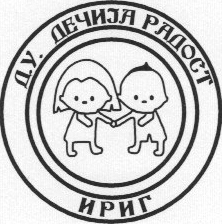 ДЕЧИЈА УСТАНОВА ,,ДЕЧИЈА РАДОСТ”ЗМАЈ ЈОВИНА 61, 22406 ИРИГ                      бр.286                     датум:12.04.2022.Тел/факс: 022-461-322                                         ПИБ 101380998    МБ 08383634obdaniste.irig@mts.rs                                    vrticirig.blogspot.com                                     www.decijaradost.edu.rsКОНКУРС ЗА УПИС ДЕЦЕ У ДУ „ДЕЧИЈА РАДОСТ“ ИРИГ          Од среде, 4. маја 2022.године почиње упис деце у ДУ "ДЕЧИЈА РАДОСТ" Ириг за радну 2022/23. годину и вршиће се ЕЛЕКТРОНСКИМ ПУТЕМ на националном Порталу еУправа Републике Србије   https://www.euprava.gov.rs/  , слањем документације на маил адресу vrticirig@gmail.com  или на лично на адресу :Ириг ,Змај Јовина 61 
          За пријаве поднете електронским путем систем аутоматски прибавља податке из Матичне књиге рођених и Централног регистра обавезног социјалног осигурања, тако да родитељи не прибављају ова документа                                            .                                   

ПРИЈАВЕ  СЕ ПОДНОСЕ ЗА ДЕЦУ КОЈА СУ РОЂЕНА:
-  у периоду од 01.03.2016.-29.02.2017. године- ПРИПРЕМНИ ПРЕДШКОЛСКИ ПРОГРАМЦелодневни боравак:Вртићке јаслене групе деце старости од 1  до 3 годинеВртићке  групе деце старости од  3  до 6,5 година
ДОКУМЕНТАЦИЈА КОЈА СЕ ПРИЛАЖЕ УЗ ЗАХТЕВ ЗА УПИС (за родитеље који не изврше упис деце електронским путем):
1. Извод из матичне књиге рођених за дете (фотокопија извода )2. Потврда о запослењу 3. Потврда од надлежног педијатра (накнадно се доставља, крајем августа месеца)Уколико желите да дете у предшколску установу буде уписано по основу приоритета или специфичности, документацију коју сте прибавили код надлежних институција, поднесете путем мејла.Документа којима се доказује статус детета/породице из осетљивих група:1.1.    За самохране родитеље (један од набројаних докумената):правоснажна судска пресуда на увид или решење о самосталном вршењу родитељског праваизвод из матичне књиге рођених за децу неутврђеног очинстваизвод из матичне књиге умрлих за другог родитеља или решење надлежног органа о проглашењу несталог лица за умрло1.2.     За децу у хранитељским породицама или установама социјалне заштите:решење Центра за социјални рад о смештају детета у одговарајућу установу или хранитељску породицу или Уговор о хранитељству1.3.    За децу са сметњама у психофизичком развоју:потврда надлежне здравствене институције1.4.    За тешко оболелу децу:потврда изабраног педијатра1.5.     За кориснике новчане социјалне помоћи:решење Центра за социјални рад да је породица корисник новчане социјалне помоћи1.6.    За децу тешко оболелих родитеља:решење о инвалидитету или потврда изабраног лекара1.7.    За остале осетљиве категорије:решење, потврда или препорука центра за социјални рад да је породица под одређеном врстом ризика1.8.     За лица на одслужењу казне:потврда казнено–поправне установе о издржавању казнеКРАТКО УПУТСТВО - КАКО ДА ПУТЕМ САЈТА Е-УПРАВЕ ПРИЈАВИТЕ ВАШЕ ДЕТЕ У ВРТИЋПоштовани родитељи/други законски заступници,Молимо Вас да одвојите време и на врло једноставан начин, за свега 15 минута, одложите било какво излагање ризику, Вас и ваше породице, без напуштања Вашег дома. На најједноставнији и најбезбеднији начин попуните пријаву и упишите Ваше дете у вртић. Овде су наведени кораци који ће овај једноставан поступак учинити још бржим и лакшим. Приступ порталу биће омогућен од 04.05.2022.г.. до 31.05.2022.године.Први корак подразумева регистрацију родитеља на сајту е-Управе, путем корисничког имена и лозинке ( лозинка мора имати најмање једно велико слово и најмање један знак)Други корак подразумева приступ горњем десном углу „Моја Управа“ где упадајућем менију треба да изаберете пријава и то помоћу корисничког налога. Када сте приступили,Трећи корак подразумева избор опције „Услуге“ , затим у падајућем мени-ју деца, па затим е-Вртић,Када сте изабрали наведено, четврти корак подразумева да између понуђених предшколских установа, кликом изаберете е-Вртић Дечија установа „Дечија радост“ ИригПети и последњи корак подразумева да у левом горњем углу изаберете опцију „Покретање услуге“, попуните Вашу пријаву (притом систем Вам неће дозволити да је пошаљете док не попуните сва поља), и на крају изаберете опцију „Пошаљи пријаву“.Друге корисне информације везано за упис деце у ДУ „Дечија радост“ Ириг можете добити на телефон 022/461-322.Уколико имате било каквих питања или вам треба одређен вид подршке слободно нас контактирајте радним данима од 08 до 14h.
ВАЖНА НАПОМЕНА:
За децу која већ похађају вртић се не подноси документација. Потребно је само попунити пријаву за упис у припремни предшколски програм коју ће родитељи добити од васпитача. 
КОНТАК ОСОБА: ЈЕЛЕНА ТАДИЋ ЂУРЂЕВИЋ
БРОЈ ТЕЛЕФОНА ЗА СВЕ ИНФОРМАЦИЈЕ: 022/461-322МАИЛ АДРЕСА: obdaniste.irig@gmail.comДиректорка: Јелена Видановић